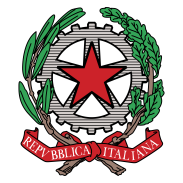 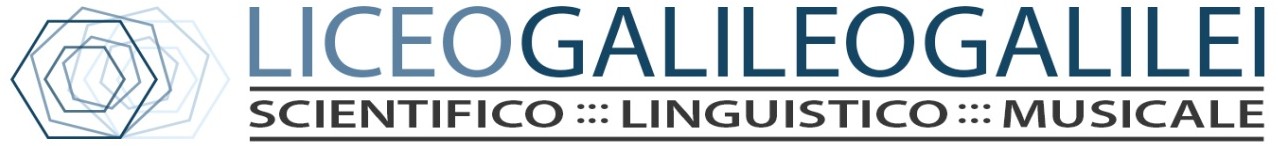 Piano Didattico Personalizzato 
per alunni con Disturbi Specifici dell’Apprendimento (DSA)e/o Bisogni Educativi Speciali (BES)con certificazione Legge 170/2010 e/o DM 23/12/2012 e C.M. n.8 del 06/03/2013                                                                            da compilare a cura della famiglia/della scuolaAnno scolastico: Cognome:…………………………………………………………………………………………………Nome:………………………………………………………………………………………………………Data e luogo di nascita:…………………………………………………………………………….Residente a: ……………………………… in Via………………………………………… n …….in provincia di ….………………………………………………………………………………………Telefoni di riferimento: abitazione………………………… Cellulare …………………e-mail: ……………………………………………………………………………………………………..Classe:……………… Sezione:…………* NOTA: il PDP è atto dovuto (DM 5669 12/7/2011 e Linee guida allegate) in presenza di alunni con DSA. Viene redatto collegialmente dal Consiglio di Classe, completato dalle programmazioni curricolari, concordatocon la famiglia e firmato da tutti. Deve essere consegnato alle famiglie all’inizio di ogni anno scolastico e deve essere consultabile dai docenti che vengono a sostituire i titolari delle classi. Il PDP deve valersi anche della partecipazione diretta dell’allievo (in età adeguata), per renderlo parte attiva del processo di apprendimento. Ai Dirigenti Scolastici e agli OOCC spetta il compito di assicurare l’ottemperanza piena e fattiva a questi impegni.da compilare a cura della famiglia/ (della scuola)Segnalazione diagnostica alla scuola redatta da:…………………………………..……………………..(AUSL o privato)il: ………………………………………………a: ……………………………………………………………………………..Dal dott. : …………………………………………………………………………………………………………..………..In qualità di: ………………………………………………………………………………………………………………(neuropsichiatra o psicologo)da compilare a cura della famiglia/dello specialista Dislessia 				di grado 	 lieve 	 medio 	 severo Disgrafia 				di grado 	 lieve 	 medio 	 severo Disortografia 			di grado 	 lieve 	 medio 	 severo Discalculia 				di grado 	 lieve 	 medio 	 severo Disturbi aspecifici dell’apprendimento  di grado 	 lieve 	 medio 	 severo Sindrome Non Verbale		di grado 	 lieve 	 medio 	 severo Disturbo specifico del linguaggio	di grado 	 lieve 	 medio 	 severo ADHD/DOP 				di grado 	 lieve 	 medio 	 severo Borderline cognitivo			di grado 	 lieve 	 medio 	 severoStile di apprendimento prevalente (se l’indicazione è presente) Uditivo	 Visivo		 attraverso la letto-scritturaDiagnosi e relativi Codici ICD10 riportati (dalla diagnosi o dalla segnalazione specialistica): …………………………………………………………………………………………………………………………………………………………………………………………………………………………………………………………………………………………………………………………………………………………………………………………………………………………………………………………………………………………………………………………………………………………………………………………………………………………………………..…………………….……………………………………………………………………………………………da compilare a cura della famiglia Logopedia Altri interventi riabilitativi in orario extrascolastico: ……………………………………………………………….….(specificare)Operatore di riferimento: ………………………………………………………………………………………………………………Tempi (frequenza settimanale e durata incontri):…………………………………………………………………………..Modalità di lavoro:……………………………………………………………………………………..………………….………………Referente del rapporto scuola/operatore:……...………………………………………………………..……………………da compilare a cura della famigliaTipo di intervento: ……………………………………………………………………………...............................................Operatore di riferimento: ………………………………………………………………………………………………………………Tempi: ……………………………………………………………………………………………………………………………………………Modalità di lavoro: …….………………………………………………………………………………………………………………….Metodologia e tempi di raccordo scuola/operatore: …..…………………………………………………………………da compilare a cura della famiglia/dello specialista, la scuola può eventualmente integrareLettura: stentata lenta con sostituzioni (legge una parola per un’altra) con omissioni/aggiunte con scambio di grafemi (b-p, b-d, f-v, r-l, q-p, a-e)Scrittura lenta normale veloce  solo in stampato maiuscoloDifficoltà ortografiche: errori fonologici (omissioni, sostituzioni, omissioni/aggiunte, inversioni, scambio grafemi b-p, b-d, f-v, r-l, q-p, a-e) errori non fonologici (fusioni illegali, raddoppiamenti, accenti, scambio di grafema omofono, non omografo) errori fonetici (scambio di suoni, inversioni, migrazioni, omissioni, inserzioni…) difficoltà a comporre testi (personali, descrittivi, narrativi, argomentativi, …) difficoltà nel seguire la dettatura difficoltà nella copia (lavagna/testo o testo/testo…) difficoltà grammaticali e sintattiche problemi di lentezza nello scrivere problemi di realizzazione del tratto grafico problemi di regolarità del tratto graficoCalcolo difficoltà nel ragionamento logico errori di processamento numerico (difficoltà nel leggere e scrivere i numeri, negli aspetti cardinali e ordinali e nella   corrispondenza tra numero e quantità) difficoltà di uso degli algoritmi di base del calcolo (scritto e a mente) scarsa conoscenza, con carente memorizzazione, delle tabelline scarsa comprensione del testo problematico mancanza di capacità di ricordare formule ed algoritmiProprietà linguistica difficoltà di esposizione orale e di organizzazione del discorso (difficoltà nel riassumere dati ed argomenti) confusione o incapacità nel ricordare nomi e dateda compilare a cura della famiglia/dello specialista lentezza ed errori nella lettura cui può conseguire difficoltà nella comprensione del testo; difficoltà nei processi di automatizzazione della letto-scrittura che rende difficile o impossibile eseguire contemporaneamente due procedimenti (ascoltare e scrivere, ascoltare e seguire sul testo); difficoltà nell’espressione della lingua scritta. Disortografia e disgrafia. difficoltà nel recuperare rapidamente dalla memoria nozioni già acquisite e comprese, cui consegue difficoltà e lentezza nell’esposizione durante le interrogazioni. difficoltà nella lingua straniera (comprensione, lettura e scrittura). scarse capacità di concentrazione prolungata facile stancabilità e lentezza nei tempi di recupero.Difficoltà nel memorizzare:  tabelline,  formule,  sequenze e procedure,  forme grammaticali  categorizzazioni, nomi dei tempi verbali, nomi delle strutture grammaticali italiane e straniere...da compilare a cura della famiglia/dell’allievo (eventualmente anche dei docenti)Strategie utilizzate nello studio: sottolinea, identifica parole-chiave, fa schemi e/o mappe autonomamente… utilizza schemi e/o mappe fatte da altri (insegnanti, tutor, genitori…) elabora il testo scritto al computer, utilizzando il correttore ortografico e/o la sintesi vocale….da compilare a cura dei docentiNello svolgimento di un compito assegnato a scuola:Grado di autonomia:	 insufficiente		 scarso	 buono	 ottimo  ricorre all’aiuto dell’insegnante per ulteriori spiegazioni ricorre all’aiuto di un compagno tende a copiare utilizza strumenti compensativiStrumenti utilizzati: strumenti informatici (pc, videoscrittura con correttore ortografico) tecnologia di sintesi vocale testi semplificati e/o ridotti fotocopie  schemi e mappe appunti scritti al pc  registrazioni digitali materiali multimediali (video, simulazioni…) testi con immagini strettamente attinenti al testo testi adattati con ampie spaziature e interlinee  altro …………………………………………………………………………………………………da compilare a cura della famiglia/dell’allievoNello svolgimento dei compiti per casa: Grado di autonomia:	 insufficiente	 scarso	 buono	 ottimo  ricorre all’aiuto di un tutor ricorre all’aiuto di un genitore ricorre all’aiuto di un compagno utilizza strumenti compensativiStrategie e strumenti utilizzati: strumenti informatici (pc, videoscrittura con correttore ortografico) tecnologia di sintesi vocale testi semplificati e/o ridotti fotocopie  schemi e mappe appunti scritti al pc  registrazioni digitali materiali multimediali (video, simulazioni…) testi con immagini strettamente attinenti al testo testi adattati con ampie spaziature e interlinee  altro specificare (come ad esempio, ascolto di un testo letto da altri)………………………………………………………………………………………………………………………………………………………………………………………..da compilare a cura dei docentiDa parte dei genitori: acquisita	 da rafforzare		 non acquisitaDa parte dell’alunno/a: acquisita	 da rafforzare		 non acquisitaAutostima dell’alunno/a nulla o scarsa		  sufficiente	 buona	 esagerata	da compilare a cura dei docentiComposizione del consiglio della classe ……:Dopo un’attenta valutazione, svolta a cura di ogni componente del consiglio di classe, si analizzano le possibili MISURE COMPENSATIVE e DISPENSATIVE proposte (secondo la normativa ministeriale vigente) e si effettua la scelta collegiale di quelle ritenute più idonee (indicare quelle adottate nella tabella della Proposta operativa). NB: In caso di esame di stato, gli strumenti adottati andranno indicati nel documento del 15 maggio (nota MPI n 1787/05 – MPI maggio 2007) in cui il Consiglio di Classe dovrà indicare modalità, tempi e sistema valutativo previsti per le prove d’esame.Ogni docente disciplinare avrà cura di specificare le misure dispensative, gli strumenti compensativi e le modalità di verifica e criteri di valutazione adottati per la propria disciplina. CRITERI E MODALITÀ DI VERIFICA E VALUTAZIONESi concorda l’applicazione delle misure compensative e dispensative sopra citate. Si escluderà esplicitamente la valutazione della correttezza ortografica e sintattica (per alunni disgrafici e disortografici) nelle prove scritte e se ne valuterà il contenuto.Nelle materie scientifiche si valuteranno i procedimenti utilizzati escludendo dalla valutazione gli errori di calcolo e/o copiatura (per alunni discalculici).Nella valutazione si darà maggior peso alle prove orali rispetto a quelle scritte rispettando le prerogative dell’oralità delle materie (nelle materie che comportano un solo voto quadrimestrale), in particolare per le lingue straniere.Gli insegnanti guideranno e sosterranno l’alunno/a affinché impari:ad avere consapevolezza delle proprie modalità di apprendimento, i processi e le strategie più adeguate e funzionali per lo svolgimento dei compiti richiesti;ad applicare consapevolmente comportamenti e strategie operative adeguate al proprio stile cognitivo;a ricercare in modo via via più autonomo strategie personali per compensare le specifiche difficoltà;ad accettare in modo sereno e consapevole le proprie specificità e a far emergere soprattutto gli aspetti positivi delle proprie potenzialità e della capacità di raggiungere gli obiettivi.La famiglia garantisce, per la parte di sua competenza, un contatto continuo con la scuola ed uno stimolo adeguato all’allievo affinché svolga con impegno e correttezza il lavoro didattico concordato, supportato, se necessario, anche da altri soggetti facilitatori dell’apprendimento.Ognuno dei soggetti coinvolti dovrà impegnarsi per il raggiungimento degli obiettivi.Il presente Piano Didattico Personalizzato è stato concordato e redatto in data________________ da:Nome e CognomeDisciplinaAMISURE DISPENSATIVE E INTERVENTI DI INDIVIDUALIZZAZIONE (DM 5669 12/7/2011 e Linee guida allegate)MISURE DISPENSATIVE E INTERVENTI DI INDIVIDUALIZZAZIONE (DM 5669 12/7/2011 e Linee guida allegate)Dispensa dalla presentazione dei quattro caratteri di scrittura nelle prime fasi dell’apprendimento (corsivo maiuscolo e minuscolo, stampato maiuscolo e minuscolo)Dispensa dalla presentazione dei quattro caratteri di scrittura nelle prime fasi dell’apprendimento (corsivo maiuscolo e minuscolo, stampato maiuscolo e minuscolo)Dispensa dall’uso del corsivo Dispensa dall’uso del corsivo Dispensa dall’uso dello stampato minuscoloDispensa dall’uso dello stampato minuscoloDispensa dalla scrittura sotto dettatura di testi e/o appuntiDispensa dalla scrittura sotto dettatura di testi e/o appuntiDispensa dal ricopiare testi o espressioni matematiche dalla lavagna Dispensa dal ricopiare testi o espressioni matematiche dalla lavagna Dispensa dallo studio mnemonico delle tabelline, delle forme verbali, delle poesie (in quanto vi è una notevole difficoltà nel ricordare nomi, termini tecnici e definizioni)Dispensa dallo studio mnemonico delle tabelline, delle forme verbali, delle poesie (in quanto vi è una notevole difficoltà nel ricordare nomi, termini tecnici e definizioni)Dispensa dalla lettura ad alta voce in classeDispensa dalla lettura ad alta voce in classeDispensa dai tempi standard (prevedendo, ove necessario, una riduzione delle consegne senza modificare gli obiettivi)Dispensa dai tempi standard (prevedendo, ove necessario, una riduzione delle consegne senza modificare gli obiettivi)Dispensa da un eccessivo carico di compiti con riadattamento e riduzione delle pagine da studiare, senza modificare gli obiettiviDispensa da un eccessivo carico di compiti con riadattamento e riduzione delle pagine da studiare, senza modificare gli obiettiviDispensa dall’utilizzo di materiali di studio scritti a mano Dispensa dall’utilizzo di materiali di studio scritti a mano Dispensa dalla sovrapposizione di compiti e interrogazioni delle varie materie evitando possibilmente di richiedere prestazioni nelle ultime ore Dispensa dalla sovrapposizione di compiti e interrogazioni delle varie materie evitando possibilmente di richiedere prestazioni nelle ultime ore Dispensa parziale dallo studio della lingua straniera in forma scritta, che verrà valutata in percentuale minore rispetto all’orale non considerando errori ortografici e di spelling Dispensa parziale dallo studio della lingua straniera in forma scritta, che verrà valutata in percentuale minore rispetto all’orale non considerando errori ortografici e di spelling Modifica opportuna delle “prove di ascolto” delle lingue straniere Modifica opportuna delle “prove di ascolto” delle lingue straniere Integrazione dei libri di testo con appunti su supporto registrato, digitalizzato o cartaceo stampato (font “senza grazie”: Arial, Trebuchet, Verdana carattere 12-14 interlinea 1,5/2) ortografico, sintesi vocale, mappe, schemi, formulariIntegrazione dei libri di testo con appunti su supporto registrato, digitalizzato o cartaceo stampato (font “senza grazie”: Arial, Trebuchet, Verdana carattere 12-14 interlinea 1,5/2) ortografico, sintesi vocale, mappe, schemi, formulari Nella videoscrittura rispetto e utilizzo dei criteri di accessibilità: Font “senza grazie” (Arial, Trebuchet, Verdana), carattere 14-16, interlinea 1,5/2, spaziatura espansa, testo non giustificato. Nella videoscrittura rispetto e utilizzo dei criteri di accessibilità: Font “senza grazie” (Arial, Trebuchet, Verdana), carattere 14-16, interlinea 1,5/2, spaziatura espansa, testo non giustificato.Elasticità nella richiesta di esecuzione dei compiti a casa, per i quali si cercherà di istituire un produttivo rapporto scuola-tutor-famiglia Elasticità nella richiesta di esecuzione dei compiti a casa, per i quali si cercherà di istituire un produttivo rapporto scuola-tutor-famiglia Accordo sulle modalità e i tempi delle verifiche scritte con possibilità di utilizzare diversi supporti (pc, correttore ortografico, sintesi vocale)Accordo sulle modalità e i tempi delle verifiche scritte con possibilità di utilizzare diversi supporti (pc, correttore ortografico, sintesi vocale)Accordo sui tempi e sui modi delle interrogazioni su parti limitate e concordate del programma, evitando di spostare le date fissate Accordo sui tempi e sui modi delle interrogazioni su parti limitate e concordate del programma, evitando di spostare le date fissate Nelle verifiche, riduzione e adattamento del numero degli esercizi senza modificare gli obiettivi non considerando errori ortograficiNelle verifiche, riduzione e adattamento del numero degli esercizi senza modificare gli obiettivi non considerando errori ortograficiPrivilegiare l’utilizzo verbale corretto delle forme grammaticali sulle acquisizioni teoriche delle stesse Privilegiare l’utilizzo verbale corretto delle forme grammaticali sulle acquisizioni teoriche delle stesse Nelle verifiche scritte, utilizzo di domande a risposta multipla e (con possibilità di completamento e/o arricchimento con una discussione orale) riduzione al minimo delle domande a risposte aperte Nelle verifiche scritte, utilizzo di domande a risposta multipla e (con possibilità di completamento e/o arricchimento con una discussione orale) riduzione al minimo delle domande a risposte aperte Lettura delle consegne degli esercizi e/o fornitura, durante le verifiche, di prove su supporto digitalizzato leggibili dalla sintesi vocale Lettura delle consegne degli esercizi e/o fornitura, durante le verifiche, di prove su supporto digitalizzato leggibili dalla sintesi vocale Parziale sostituzione o completamento delle verifiche scritte con prove orali consentendo l’uso di schemi riadattati e/o mappe durante l’interrogazione Parziale sostituzione o completamento delle verifiche scritte con prove orali consentendo l’uso di schemi riadattati e/o mappe durante l’interrogazione Valorizzazione dei successi sugli insuccessi al fine di elevare l’autostima e le motivazioni di studio Valorizzazione dei successi sugli insuccessi al fine di elevare l’autostima e le motivazioni di studio Favorire situazioni di apprendimento cooperativo tra compagni (anche con diversi ruoli)Favorire situazioni di apprendimento cooperativo tra compagni (anche con diversi ruoli)Controllo, da parte dei docenti, della gestione del diario (corretta trascrizione di compiti/avvisi)Controllo, da parte dei docenti, della gestione del diario (corretta trascrizione di compiti/avvisi)Valutazione dei procedimenti e non dei calcoliValutazione dei procedimenti e non dei calcoliBSTRUMENTI COMPENSATIVI (DM 5669 12/7/2011 e Linee guida allegate)STRUMENTI COMPENSATIVI (DM 5669 12/7/2011 e Linee guida allegate)Utilizzo di programmi di video-scrittura con correttore ortografico (possibilmente vocale) per l’italiano e le lingue straniere, con tecnologie di sintesi vocale (in scrittura e lettura)Utilizzo di programmi di video-scrittura con correttore ortografico (possibilmente vocale) per l’italiano e le lingue straniere, con tecnologie di sintesi vocale (in scrittura e lettura)Utilizzo del computer fornito di stampante e scanner con OCR per digitalizzare i testi cartacei Utilizzo del computer fornito di stampante e scanner con OCR per digitalizzare i testi cartacei Utilizzo della sintesi vocale in scrittura e lettura (se disponibile, anche per le lingue straniere) Utilizzo della sintesi vocale in scrittura e lettura (se disponibile, anche per le lingue straniere) Utilizzo di risorse audio (file audio digitali, audiolibri…). Utilizzo di risorse audio (file audio digitali, audiolibri…). Utilizzo del registratore digitale per uso autonomoUtilizzo del registratore digitale per uso autonomoUtilizzo di libri e documenti digitali per lo studio o di testi digitalizzati con OCR Utilizzo di libri e documenti digitali per lo studio o di testi digitalizzati con OCR Utilizzo, nella misura necessaria, di calcolatrice con foglio di calcolo (possibilmente calcolatrice vocale) o ausili per il calcolo (linee dei numeri cartacee e non)Utilizzo, nella misura necessaria, di calcolatrice con foglio di calcolo (possibilmente calcolatrice vocale) o ausili per il calcolo (linee dei numeri cartacee e non)Utilizzo di schemi e tabelle, elaborate dal docente e/o dall’alunno, di grammatica (es. tabelle delle coniugazioni verbali…) come supporto durante compiti e verificheUtilizzo di schemi e tabelle, elaborate dal docente e/o dall’alunno, di grammatica (es. tabelle delle coniugazioni verbali…) come supporto durante compiti e verificheUtilizzo di tavole, elaborate dal docente e/o dall’alunno, di matematica (es. formulari…) e di schemi e/o mappe delle varie discipline scientifiche come supporto durante compiti e verificheUtilizzo di tavole, elaborate dal docente e/o dall’alunno, di matematica (es. formulari…) e di schemi e/o mappe delle varie discipline scientifiche come supporto durante compiti e verificheUtilizzo di mappe e schemi (elaborate dal docente e/o dallo studente per sintetizzare e strutturare le informazioni) durante l’interrogazione, eventualmente anche su supporto digitalizzato (video presentazione), per facilitare il recupero delle informazioni e migliorare l’espressione verbaleUtilizzo di mappe e schemi (elaborate dal docente e/o dallo studente per sintetizzare e strutturare le informazioni) durante l’interrogazione, eventualmente anche su supporto digitalizzato (video presentazione), per facilitare il recupero delle informazioni e migliorare l’espressione verbaleUtilizzo di diagrammi di flusso delle procedure didattiche Utilizzo di diagrammi di flusso delle procedure didattiche Utilizzo di altri linguaggi e tecniche (ad esempio il linguaggio iconico e i video…) come veicoli che possono sostenere la comprensione dei testi e l’espressioneUtilizzo di altri linguaggi e tecniche (ad esempio il linguaggio iconico e i video…) come veicoli che possono sostenere la comprensione dei testi e l’espressioneUtilizzo di dizionari digitali su computer (cd rom, risorse on line)Utilizzo di dizionari digitali su computer (cd rom, risorse on line)Utilizzo di software didattici e compensativi (free e/o commerciali) specificati nella tabella degli obiettiviUtilizzo di software didattici e compensativi (free e/o commerciali) specificati nella tabella degli obiettiviUtilizzo di quaderni con righe specialiUtilizzo di quaderni con righe specialiUtilizzo di impugnatori facili per la corretta impugnatura delle penneUtilizzo di impugnatori facili per la corretta impugnatura delle penneDisciplinaMisure dispensative Strumenti compensativi  Modalità di verifica e criteri di valutazioneEs. Inglese     (scuola secondaria di II grado)A6-A7-A8-A9-A10-A11-A12-A13-A14-A17-A21-A22-A24-A26B1-B4-B8-B12-B13-B14A20-A18-A19-A29………………………………Nome e Cognome(in stampatello)FIRMAFamiglia:Famiglia:Alunno/a (se in età adeguata)Insegnanti:Insegnanti:Insegnanti:Insegnanti:Insegnanti:Insegnanti:Insegnanti:Insegnanti:Insegnanti:Insegnanti:Insegnanti:Insegnanti:Tutor (se previsto)Referente BES 